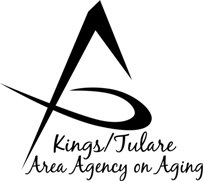 5957 S. Mooney Blvd., Visalia, CA 93277-9394(559) 624-8000, (800) 321-2462, FAX (559) 737-4694Laura Silva, DirectorGoverning Board Agenda March 20, 2017 		Tulare County Board of Supervisors  Conference Rooms A/B   10:00 a.m.		 2800 W. Burrel Visalia, CACall to Order					                 	         ActionNote: This meeting is recorded for purposes of transcription. Introductions						            InformationBoard Member Comments					InformationPublic Comment						InformationAny person may directly address the Board at this time on any item on the Agenda, or on any other items of interest to the public that is within the subject matter jurisdiction of the Board. Comments are to be confined to no more than 3 minutes. Seniors are welcome and encouraged to address the Board.Approval of Minutes of January 23, 2017		        	         ActionMembers of the Governing Board may make additions or corrections to the minutes of the previous meeting.Senior Day in the Park				  	InformationSave the Date: May 12, 2017Approval of K/T AAA Fiscal Year 2017/18 Budget 	         ActionApprove and authorize submission of FY2017-18 budget to Kings and Tulare Counties (Res. No. 17-005)California Health Advocates-Senior Medicare Patrol	         ActionRevenue agreement between K/T AAA and CHA/SMP (Res. No. 17-006)CA Dept. of Aging (CDA) HICAP Amendment		Information Amendment #1 increase of $21,296CA Dept. of Aging (CDA) MIPPA Amendment		InformationAmendment #1 increase of $22,416Ricciardi, Inc. Single Audit Report 			InformationFiscal Year ended June, 30, 2016Request for Proposal (RFP)					         ActionTulare County Senior Services Title Programs, including: Supportive Services (III-B), Congregate and Home-Delivered Nutrition (III-C1 and III-C2), Disease Prevention (III-D), and Elder Abuse Prevention (VII-B)(Res. No. 17-007)Advisory Council Report 					InformationRetreatCommunity collaborations   CLOSED SESSION  Discussions of Actions to be Taken Regarding Personnel   ActionThe Board may report out if it so chooses on closed session personnel issue.Adjourn							         ActionNEXTGoverning Board MeetingMay 15, 201710 a.m.  Earlimart Senior Center 712 East Washington AvenueEarlimart, CA 93219NOTICE TO THE PUBLIC CLOSED SESSIONSAs provided in the Ralph M. Brown Act, Government Code sections 54950 et seq., the Board of Supervisors may meet in closed session with members of its staff, county employees and its attorneys. These sessions are not open to the public and may not be attended by members of the public.  The matters the Board will meet on in closed session are identified below or are those matters appropriately identified in open session as requiring immediate attention and arising after the posting of the agenda.  Any public reports of action taken in the closed session will be made in accordance with Government Code sections 54957.1